VSO Thriantaschool, een pracht nieuw gebouw met een stoere uitstraling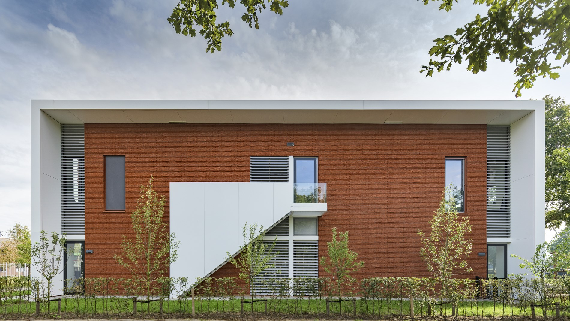 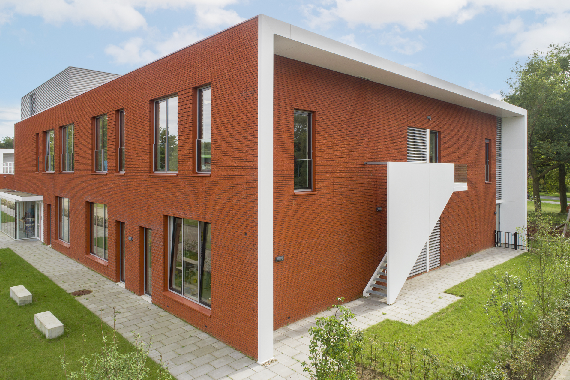 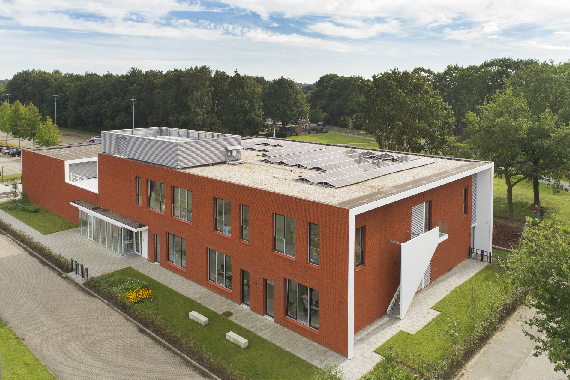 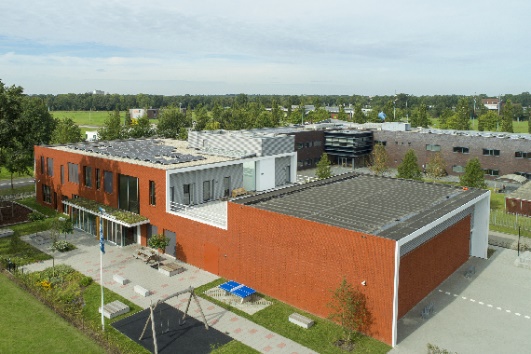 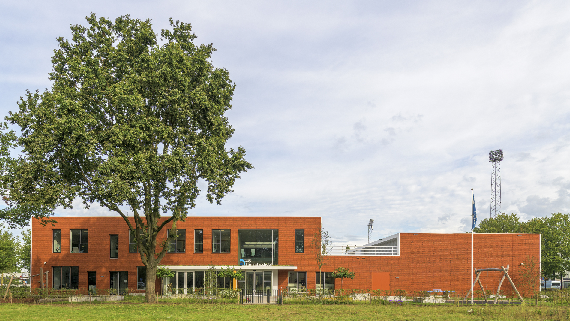 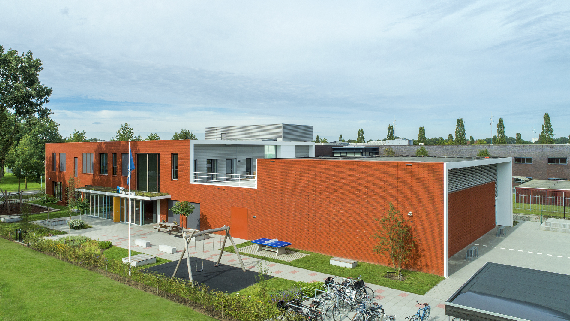         Met dank aan: Architect Daan Josee van Maas Kristinsson Architecten / Foto Dirk Verwoerd